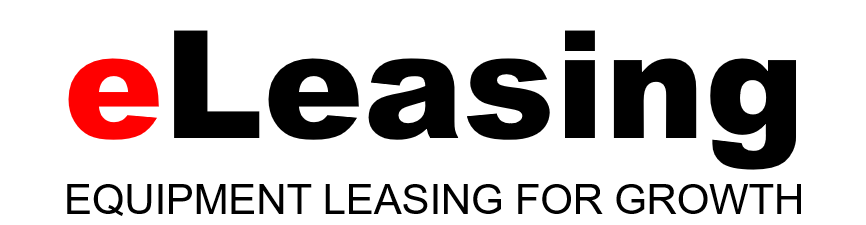 XXXXXXXX(equipment description) Lease Quote Dated XX/XX/XXXXPayment Per Month Ex GST:24 months $0.00 (insert 24 month price from calculator)36 months $0.00 (insert 36 month price from calculator)45 months $0.00 (insert 45 month price from calculator)48 months $0.00 (insert 48 month price from calculator)60 months $0.00 (insert 60 month price from calculator)The above quotes are valid for 14 days and subject to eLeasing and/or Lessor approval, standard terms and conditions, credit and risk criteria being met, change if there is any variance in the presumptions made by the eLeasing and/or the Lessor.Customer Benefits:Conserve cash.Fixed monthly payments.Reduce equipment obsolescence.Upgrade equipment during or at contract completion.Easily add more equipment when required.Generally, no down payment or deposit required.An equipment lease you understand.Simple, Easy Process:Lease approved (criteria being met).Lease contract completed with customer.Payments start one month after installation and/or delivery.